NEW YORK ELITE ALLEYCATS FC EDWARD PLACKE SPORTSMANSHIP SCHOLARSHIP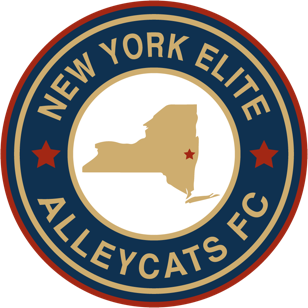 NYEAFC presents this scholarship in honor and recognition of Edward "Ed" Placke for his dedicated service to Capital District youth soccer. He devoted many years establishing soccer programs for area youths to play in a fun, competitive and enriching environment, with many of whom have grown into fine young adults. With his retirement from Capital District soccer, NYEAFC would like to recognize Ed Placke for his accomplishments which will continue to have an impact for years to come. In the spirit of NYEAFC soccer, the club will select two players to each receive a $250 college scholarship based on their exemplary model of true sportsmanship in the sport of soccer.Application InstructionsELIGIBILITY: Applicants must be class of 2022 graduating high school seniors attending college in the fall and are active NYEAFC club members in good standing.Please fill in the information requested below.Email completed applications to Blair Downie at brdownie62@gmail.com or mail to Blair Downie, 819 4th Ave, Troy, NY 12182Applications must be received by June 3, 2022Applicant InformationAcademic InformationExtracurricular ActivitiesPlease describe the extracurricular activities in which you have participated during the past four years. Indicate school year(s) (grade level) for each activity, note special awards, honors and offices held. Insert additional rows in table if necessary.Community ServicePlease describe the community service/volunteer work in which you have participated without pay during the past four years. Indicate school year(s) (grade level) for each activity, approximate number of hours per week, and number of weeks per year. Insert additional rows in table if necessary.Work ExperiencePlease describe your work experience during the past four years. Indicate school year(s) (grade level) for each job, approximate number of hours worked each week, and number of weeks worked each year. Insert additional rows in table if necessary.NameAddressPhoneemailNumber of Years playing Club Soccer with NYEAFC Name of High SchoolGrade Point AverageClass Rank/# in ClassGraduation date (month/year)Academic Awards/HonorsName of post-secondary school you plan to attend or list of those you have applied toIntended MajorSchool YearActivityAwards, Honors, Offices HeldSchool YearOrganizationCommunity Service Activity# hours per week# weeks per yearSchool YearEmployerPosition# hours per week# weeks per year